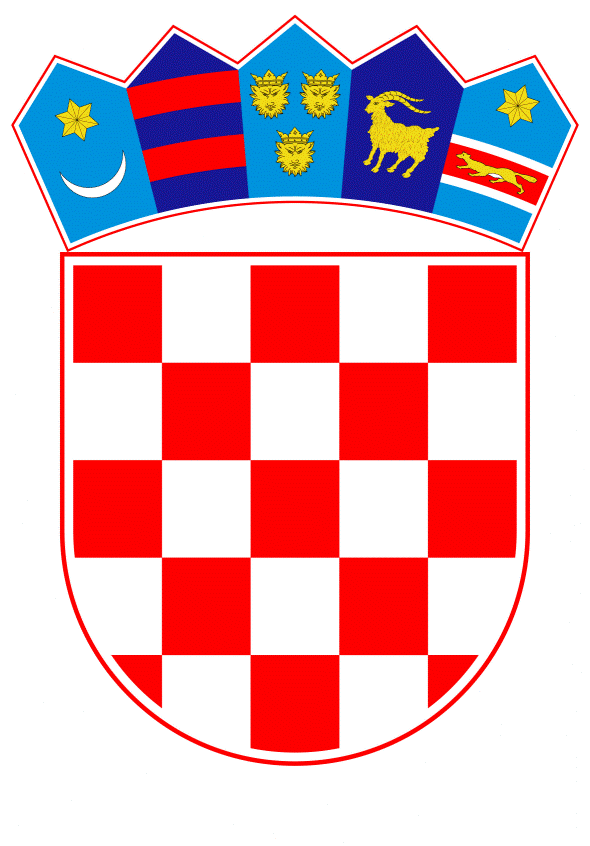 VLADA REPUBLIKE HRVATSKEZagreb, 1. prosinca 2022.______________________________________________________________________________________________________________________________________________________________________________________________________________________________PRIJEDLOG Na temelju članka 48. stavka 2. Zakona o proračunu („Narodne novine“, broj 144/21), a u vezi s člankom 19. stavcima 1. i 3. Zakonom o izvršavanju Državnog proračuna Republike Hrvatske za 2022. godinu, Vlada Republike Hrvatske je na sjednici održanoj _____________ godine donijela ODLUKUo davanju suglasnosti Ministarstvu poljoprivrede, Državnoj ergeli Đakovo i Lipik za preuzimanje obveza na teret sredstava državnog proračuna Republike Hrvatske za 2023. godinu za plaćanje obveza po Ugovoru o izvođenju radova na izgradnji ergele Lipik - Faza II.Daje se suglasnost Ministarstvu poljoprivrede, Državnoj ergeli Đakovo i Lipik za preuzimanje obveza na teret sredstava državnog proračuna Republike Hrvatske za 2023. godinu za plaćanje obveza po Ugovoru o izvođenju radova na izgradnji ergele Lipik - Faza I, u iznosu od 14.993.739,94 kuna.II.Sredstva iz točke I. ove Odluke, potrebna za plaćanje obveza iz Ugovora o izvođenju radova na izgradnji ergele Lipik - Faza I u 2023. godini, planirana su u okviru limita ukupnih rashoda Ministarstva poljoprivrede, utvrđenog Odlukom o proračunskom okviru za razdoblje 2023.-2025., na razdjelu 060 Ministarstvo poljoprivrede, glava 06055 Državna ergela Đakovo i Lipik.III.Ova Odluka stupa na snagu danom donošenja.PREDSJEDNIKmr. sc. Andrej Plenković OBRAZLOŽENJENa temelju Zakona o javnoj nabavi („Narodne novine“, br. 120/16 i 114/22) Državna ergela Đakovo i Lipik provela je otvoreni postupak javne nabave male vrijednosti za predmet nabave „Izgradnja ergele Lipik - Faza I.“ i donijela Odluku o odabiru URBROJ: 610/2022. od 6. srpnja 2022. godine, a kojom je odabrana ponuda ponuditelja Venka Gradnja d.o.o., Novska, Staroselska 44, OIB: 53495746568. Navedeni predmet nabave odnosi se na izgradnju prilazne ceste, tri štale za konje, pripadajuće infrastrukture i odlagališta za stajski gnoj.Nakon pregleda i ocjene pristiglih ponuda naručitelj je ocijenio da je ponuda ponuditelja Venka Gradnja d.o.o. u potpunosti sukladna uvjetima iz dokumentacije o nabavi te je prema svim kriterijima za odabir u otvorenom postupku javne nabave ocijenjena ekonomski najpovoljnija sa cijenom ponude u iznosu od 15.994.991,95 kuna bez PDV-a (2.122.900,25 eur) te ukupnom cijenom od 19.993.739,94 kuna sa PDV-om (2.653.625,32 eur). Člankom 3. nacrta Ugovora o izvođenju radova izvođač radova se obvezuje započeti s radovima po uvođenju u posao te iste izvršiti u roku od 12 mjeseci od dana uvođenja u posao. Sredstva potrebna za plaćanje po predmetnom prijedlogu ugovora u 2022. godini osigurana su u iznosu od 5.000.000,00 kuna (663.614,04 eur) u Državnom proračunu Republike Hrvatske za 2022. godinu, unutar financijskog plana Ministarstva poljoprivrede, Državne ergele Đakovo i Lipik. Dakle za razliku sredstava u iznosu od 14.993.739,94 kuna (1.990.011,27 eur) Ministarstvo poljoprivrede, Državna ergela Đakovo i Lipik traži suglasnost za preuzimanje obveza na teret sredstava državnog proračuna Republike Hrvatske za 2023. godinu. Sredstva potrebna za provedbu Odluke u 2023. godini su predviđena u okviru limita ukupnih rashoda Ministarstva poljoprivrede utvrđenog Odlukom o proračunskom okviru za razdoblje 2023.-2025.Temeljem članka 48. stavka 2. Zakona o proračunu („Narodne novine“, broj 144/21) proračunski korisnici mogu preuzeti obveze iz ugovora koji zahtijevaju plaćanje u slijedećim godinama, neovisno o izvoru financiranja, isključivo na temelju odluke Vlade koju predlaže nadležni ministar, a na koju je prethodnu suglasnost dalo Ministarstvo financija. Člankom 19. stavkom 3. Zakona o izvršavanju Državnog proračuna Republike Hrvatske za 2022. godinu („Narodne novine“, broj 62/22) propisano je da proračunski korisnici mogu preuzeti obveze po ugovorima koji zahtijevaju plaćanje u slijedećim godinama ako ukupna obveza po ugovoru prelazi 10.000.000,00 kuna, uz suglasnost Vlade, na prijedlog nadležnog ministra, a uz prethodnu suglasnost Ministarstva financija. U skladu sa člankom 48. stavkom 2. Zakona o proračunu („Narodne novine“, broj 144/21) i člankom 19. stavkom 3. Zakona o izvršavanju Državnog proračuna Republike Hrvatske za 2022. godinu („Narodne novine“, broj 62/22), Ministarstvo financija dostavilo je prethodnu suglasnost Ministarstvu poljoprivrede, Državnoj ergeli Đakovo i Lipik na preuzimanje obveza iz Ugovora o izvođenju radova na izgradnji ergele Lipik - Faza I (KLASA: 400-06/22-01/280, URBROJ: 513-05-01-22-5 od 22. rujna 2022.).Slijedom navedenog, a temeljem članka 48. stavka 2. Zakona o proračunu i članka 19. stavka 3. Zakona o izvršavanju Državnog proračuna Republike Hrvatske za 2022. godinu, Vlada Republike Hrvatske daje suglasnost Ministarstvu poljoprivrede, Državnoj ergeli Đakovo i Lipik, za preuzimanje obveza na teret sredstava državnog proračuna Republike Hrvatske za 2023. godinu u ukupnom iznosu od 14.993.739,94 kuna za plaćanje obveza po Ugovoru o izvođenju radova na izgradnji ergele Lipik - Faza I i to kako slijedi: Godina                           Iznos 2023.                               14.993.739,94 kuna (1.990.011,27 eur) Predlagatelj:Ministarstvo poljoprivrede Predmet:Prijedlog odluke o davanju suglasnosti Ministarstvu poljoprivrede,  Državnoj ergeli Đakovo i Lipik za preuzimanje obveza na teret sredstava državnog proračuna Republike Hrvatske za 2023. godinu za plaćanje obveza po Ugovoru o izvođenju radova na izgradnji ergele Lipik - Faza I